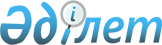 Сандықтау ауданында бейбіт жиналыстар, митингілер, шерулер, пикеттер және демонстрациялар өткізу тәртібін қосымша реттеу туралы
					
			Күшін жойған
			
			
		
					Ақмола облысы Сандықтау аудандық мәслихатының 2014 жылғы 26 желтоқсандағы № 29/6 шешімі. Ақмола облысының Әділет департаментінде 2015 жылғы 2 ақпанда № 4622 болып тіркелді. Күші жойылды - Ақмола облысы Сандықтау аудандық мәслихатының 2016 жылғы 25 тамыздағы № 6/4 шешімімен      Ескерту. Күші жойылды - Ақмола облысы Сандықтау аудандық мәслихатының 25.08.2016 № 6/4 (қол қойылғаннан кейін қолданысқа және күшіне енеді) шешімімен.

      РҚАО-ның ескертпесі.

      Құжаттың мәтінінде түпнұсқаның пунктуациясы мен орфографиясы сақталған.

      "Қазақстан Республикасындағы жергілікті мемлекеттік басқару және өзін-өзі басқару туралы" Қазақстан Республикасының 2001 жылғы 23 қаңтардағы Заңының 6 бабына, "Қазақстан Республикасында бейбіт жиналыстар, митингілер, шерулер, пикеттер және демонстрациялар ұйымдастыру және өткізу тәртібі туралы" Қазақстан Республикасының 1995 жылғы 17 наурыздағы Заңының 10 бабына сәйкес, Сандықтау аудандық мәслихаты ШЕШІМ ЕТТІ:

      1. Бейбіт жиналыстар, митингілер, шерулер, пикеттер және демонстрациялар өткізу тәртібін қосымша реттеу мақсатында, Сандықтау ауданында бейбіт жиналыстар, митингілер, шерулер, пикеттер және демонстрациялар өткізу орындары қосымшаға сәйкес анықталсын.

      2. Осы шешім Ақмола облысының Әділет департаментінде мемлекеттік тіркелген күнінен бастап күшіне енеді және ресми жарияланған күнінен бастап қолданысқа енгізіледі.

      Аудандық мәслихат сессиясының төрағасы      М.Қасымова

      Аудандық мәслихатының хатшысы      С.Клюшников

      Келісілді

      Сандықтау ауданының әкімі      Е.Сағдиев

 Сандықтау ауданының елді мекендерінде бейбіт жиналыстар, митингілер, шерулер, пикеттер және демонстрациялар өткізу орындары
					© 2012. Қазақстан Республикасы Әділет министрлігінің «Қазақстан Республикасының Заңнама және құқықтық ақпарат институты» ШЖҚ РМК
				Сандықтау аудандық мәслихатының
2014 жылғы 26 желтоқсандағы № 29/6
шешімінің жобасына қосымша№ р/с

Ауылдық округ атауы

Ауылдың атауы

Өткізу орны

1

Балкашин ауылдық округі

Балкашино

Орталық алаң, Абылай хан көшесі, 119

2

Балкашин ауылдық округі

Хуторок

Мәдениет үйінің ғимаратына жабысып тұратын аумақ, Ыбрай Алтынсарин көшесі, 1

3

Балкашин ауылдық округі

Петровка

Бұрынғы мәдениет үйінің ғимаратына жабысып тұратын аумақ

4

Барақпай ауылдық округі

Барақпай

Барақпай ауылы бұрынғы ауылдық мәдениет үйі ғимаратының алдындағы орталық алаң

5

Барақпай ауылдық округі

Чашке

Чашке ауылы бұрынғы ауылдық клуб ғимаратының алдындағы орталық алаң

6

Белгород ауылдық округі

Белгородское

Ауылдық мәдениет үйі ғимаратының алдындағы орталық алаң, Целинная көшесі, 21

7

Белгород ауылдық округі

Преображенка

"Подлесное" Жауапкершілігі шектеулі серіктестік кеңсесінің ғимаратына жабысып тұратын алаң, Центральная көшесі, 16

8

Белгород ауылдық округі

Раздолье

Ауылдық мәдениет үйі ғимаратының алдындағы орталық алаң, Клубная көшесі, 7

9

Бірлік ауылдық округі

Красная Поляна

Ауылдың орталық алаңы, Труд көшесі, 1

10

Бірлік ауылдық округі

Петриковка

Ауылдың орталық алаңы, Дружба көшесі, 25

11

Бірлік ауылдық округі

Арбузинка

Ауылдың орталық алаңы, Абуев көшесі, 15

12

Васильев ауылдық округі

Васильевка

Ауылдың орталық алаңы, Пушкин көшесі, 14

13

Васильев ауылдық округі

Ұлан

Ауылдық мәдениет үйі ғимаратына жабысып тұратын аумақ, Кенесары көшесі, 9

14

Васильев ауылдық округі

Тучное

Тучное ауыл, орталық алаң, Целинная көшесі, 4

15

Веселов ауылдық округі

Веселое

Ауылдық мәдениет үйі ғимаратының алдындағы орталық алаң, Заозерная көшесі, 8

16

Веселов ауылдық округі

Новоселовка

"Вероника" дүкені ғимаратының алдындағы орталық алаң, Набережная көшесі, 15

17

Веселов ауылдық округі

Жыланды

"Райхан" дүкені ғимаратының алдындағы орталық алаң, Орталық көшесі, 13

18

Жамбыл ауылдық округі

Приозерное

Приозерное ауыл орталық алаң, Центральная көшесі, 2

19

Жамбыл ауылдық округі

Қызыл-Қазақстан

Ауылдық клуб ғимаратына жабысып тұратын аумақ

20

Каменск ауылдық округі

Каменка

Каменка ауылының Куйбышев көшесі бойынша орталық алаңы

21

Каменск ауылдық округі

Богословка

Ауылдың орталық алаңы

22

Лесной сельский округ

Лесное

Ауылдық мәдениет үйі ғимаратының алдындағы орталық алаң, Центральная көшесі, 1

23

Лесной сельский округ

Михайловка

"Сказка" дүкені ғимаратының алдындағы орталық алаң, Нижняя көшесі, 16

24

Лесной сельский округ

Граниковка

Ауыл алаңы, Центральная көшесі, 9

25

Лесной сельский округ

Речное

Ауыл алаңы, Центральная көшесі, 9

26

Лесной сельский округ

Бастрымовка

Ауылдың орталық алаңы, Мир көшесі

27

Мәдениет ауылы

Мәдениет

"Мәдениет" Жауапкершілігі шектеулі серіктестік асханасының жанындағы алаң, Ленин көшесі, 44

28

Максимов ауылдық округі

Максимовка

Ауылдық мәдениет үйі ғимаратының алдындағы орталық алаң, Ленин көшесі, 33

29

Максимов ауылдық округі

Владимировка

Ауылдық мәдениет үйі ғимаратының алдындағы орталық алаң, Ленин көшесі, 31

33

Максимов ауылдық округі

Новый-Городок

Ауылдық мәдениет үйі ғимаратының алдындағы орталық алаң, Мир көшесі, 16

31

Максимов ауылдық округі

Спасское

Ауылдық мәдениет үйі ғимаратының алдындағы орталық алаң, Подгорная көшесі, 15

32

Новоникольск ауылдық округі

Новоникольское

Орталық алаң

33

Новоникольск ауылдық округі

Меньшиковка

Ауылдық клуб ғимаратының алдындағы аумақ

34

Новоникольск ауылдық округі

Мысок

"Маралдинское орман шаруашылығы" коммуналдық мемлекеттік мекемесінің кеңсесі ғимаратының алдындағы аумақ

35

Новоникольск ауылдық округі

Смольное

"Маралдинское орман шаруашылығы" орман шаруашылығы коммуналдық мемлекеттік мекемесінің кеңсесі ғимаратының алдындағы аумақ

36

Новоникольск ауылдық округі

Құмдыкөл

Бұрынғы ауылдық клуб ғимаратына жабысып тұратын аумақ

37

Сандықтау ауылдық округі

Сандықтау

Мәдениет үйі ғимаратының алдындағы орталық алаң

38

Сандықтау ауылдық округі

Новоромановка

Мәдениет үйі ғимаратының алдындағы орталық алаң

39

Широков ауылдық округі

Богородка

"Широкое" Жауапкершілігі шектеулі серіктестік дүкені ғимаратының алдындағы орталық алаң

40

Широков ауылдық округі

Дорогинка

"Широкое" Жауапкершілігі шектеулі серіктестік дүкені ғимаратының алдындағы орталық алаң

